大学院総合理工学研究科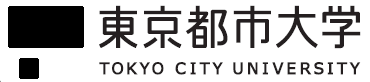 一般試験[２０２０年度後学期入学] 出願書類 所定用紙Ａ　票：入学志願票Ｂ　票：副票（写真票）Ｃ　票：志望理由書Ｄ　票：業務経歴書Ｅ　票：推薦書Ｆ　票：特別選抜 適用申請書Ｇ　票：修士課程等における研究概要と博士後期課程における研究計画Ｈ　票：外国人留学生状況調査票Ｉ　票：受験票宛名ラベル１．出願書類は、折り曲げたり汚したりしないで下さい。２．各記入欄は、黒のペンまたはボールペンを用いて、枠内に楷書でていねいに記入して下さい。　　（ワープロで入力する場合は明朝体で入力すること）３．該当するものを選択する欄は、チェックボックス（□）内にチェック（レ）を記入して下さい。以下は「Ａ票：入学志願票」の記入例です。（以下の余白に検定料決済システムから出力した出納証明書を貼り付けて下さい）※この枠内におさまるように記入すること欄外に記載してある項目に該当する研究発表等がある場合は記入して下さい。推薦者は厳封して受験者に渡して下さい。　　　年　　　月　　　日東京都市大学学　長　殿東京都市大学大学院総合理工学研究科　　　　　　　　　　　　　専攻入学志願者として、下記の者を推薦いたします。１．志願者の主たる業務経歴や研究分野を含み、推薦理由を下欄にご記入下さい。２．欄外に記載してある項目に該当する研究発表等がある場合は記入して下さい。■志願者記入欄裏面に詳細を記入すること■専攻記入欄上記の者の申請に対し、専攻における審議をした結果、大学院総合理工学研究科の入学試験において「特別選抜」を適用します。　　　年　　　月　　　日■志願者記入欄■修士課程等における研究概要裏面に続く■博士後期課程における研究計画◆学歴・職歴の詳細 ――小学校から最終学校等まで年代順（西暦）に―― を記入して下さい。◆下表に記入して下さい。なお、国籍や在留資格等の確認のためにパスポートの必要ページ（氏名や顔写真やサイン等　　記載ページ）または在留カード両面のコピーを添付して下さい。出願手続き後の「受験票」と受験後の「合格通知」を郵送するための宛名シールです。受験者が確実に受信できる住所を記入して下さい。氏名は受験生本人の氏名に限ります。個別連絡事項や事前の課題等を郵送する場合もあります。出願書類　記入上の注意２０２０年度東京都市大学　大学院総合理工学研究科受　験　番　号Ａ票入学志願票※記入しないこと志望課程 レ 修士課程 　 博士後期課程 レ 修士課程 　 博士後期課程 レ 修士課程 　 博士後期課程試験区分試験区分試験区分入試日程レ ２月実施□ ５月実施□ ６月実施レ ２月実施□ ５月実施□ ６月実施志望専攻名情報　　　　　　　　　専攻情報　　　　　　　　　専攻情報　　　　　　　　　専攻試験区分試験区分試験区分受験方式レ 一般選抜□ 社会人選抜□ 特別選抜レ 一般選抜□ 社会人選抜□ 特別選抜志望領域名情報工学　　　　　領域情報工学　　　　　領域情報工学　　　　　領域指導教授氏名出願承諾確認印指導教授氏名出願承諾確認印指導教授氏名出願承諾確認印向井　信彦　　印向井　信彦　　印向井　信彦　　印□ 社会基盤マネジメントプログラムに参加を希望する方はレを入れて下さい。□ 社会人プログラム：その他(　　　　　　　　　　　　　   　　)に参加を希望する方はレを入れて下さい。□ 社会基盤マネジメントプログラムに参加を希望する方はレを入れて下さい。□ 社会人プログラム：その他(　　　　　　　　　　　　　   　　)に参加を希望する方はレを入れて下さい。□ 社会基盤マネジメントプログラムに参加を希望する方はレを入れて下さい。□ 社会人プログラム：その他(　　　　　　　　　　　　　   　　)に参加を希望する方はレを入れて下さい。□ 社会基盤マネジメントプログラムに参加を希望する方はレを入れて下さい。□ 社会人プログラム：その他(　　　　　　　　　　　　　   　　)に参加を希望する方はレを入れて下さい。□ 社会基盤マネジメントプログラムに参加を希望する方はレを入れて下さい。□ 社会人プログラム：その他(　　　　　　　　　　　　　   　　)に参加を希望する方はレを入れて下さい。□ 社会基盤マネジメントプログラムに参加を希望する方はレを入れて下さい。□ 社会人プログラム：その他(　　　　　　　　　　　　　   　　)に参加を希望する方はレを入れて下さい。□ 社会基盤マネジメントプログラムに参加を希望する方はレを入れて下さい。□ 社会人プログラム：その他(　　　　　　　　　　　　　   　　)に参加を希望する方はレを入れて下さい。□ 社会基盤マネジメントプログラムに参加を希望する方はレを入れて下さい。□ 社会人プログラム：その他(　　　　　　　　　　　　　   　　)に参加を希望する方はレを入れて下さい。□ 社会基盤マネジメントプログラムに参加を希望する方はレを入れて下さい。□ 社会人プログラム：その他(　　　　　　　　　　　　　   　　)に参加を希望する方はレを入れて下さい。□ 社会基盤マネジメントプログラムに参加を希望する方はレを入れて下さい。□ 社会人プログラム：その他(　　　　　　　　　　　　　   　　)に参加を希望する方はレを入れて下さい。外国語科目・基礎科目（受験または受験免除）【修士課程 一般選抜】外国語科目・基礎科目（受験または受験免除）【修士課程 一般選抜】受験する外国語科目・基礎科目を○で囲む      受験免除を希望する科目を○で囲む受験する外国語科目・基礎科目を○で囲む      受験免除を希望する科目を○で囲む受験する外国語科目・基礎科目を○で囲む      受験免除を希望する科目を○で囲む受験する外国語科目・基礎科目を○で囲む      受験免除を希望する科目を○で囲む受験する外国語科目・基礎科目を○で囲む      受験免除を希望する科目を○で囲む受験する外国語科目・基礎科目を○で囲む      受験免除を希望する科目を○で囲む受験する外国語科目・基礎科目を○で囲む      受験免除を希望する科目を○で囲む受験する外国語科目・基礎科目を○で囲む      受験免除を希望する科目を○で囲む外国語科目・基礎科目（受験または受験免除）【修士課程 一般選抜】外国語科目・基礎科目（受験または受験免除）【修士課程 一般選抜】英語数学・物理学・化学・設計製図※※設計製図は、建築・都市専攻建築学領域のみ選択できる。英語数学・物理学・化学・設計製図※※設計製図は、建築・都市専攻建築学領域のみ選択できる。※証明書要添付（TOEICスコア原本・認定証明書）・TOEICによる免除英語・科目認定・基準達成による免除英語・数学・物理学・化学※証明書要添付（TOEICスコア原本・認定証明書）・TOEICによる免除英語・科目認定・基準達成による免除英語・数学・物理学・化学※証明書要添付（TOEICスコア原本・認定証明書）・TOEICによる免除英語・科目認定・基準達成による免除英語・数学・物理学・化学外国語科目・基礎科目（受験または受験免除）【修士課程 一般選抜】外国語科目・基礎科目（受験または受験免除）【修士課程 一般選抜】氏　名漢字姓　　東　京漢字姓　　東　京名　次　郎性　　別 レ 男　　□ 女 レ 男　　□ 女 レ 男　　□ 女 レ 男　　□ 女氏　名漢字姓　　東　京漢字姓　　東　京名　次　郎生年月日199７年199７年10月17日氏　名漢字姓　　東　京漢字姓　　東　京名　次　郎本 籍 地都道府県(留学生は国籍)名を記入東　京　都都道府県(留学生は国籍)名を記入東　京　都都道府県(留学生は国籍)名を記入東　京　都都道府県(留学生は国籍)名を記入東　京　都氏　名※学内進学者の場合のみ記入現在所属する研究室　画像工学研究室　学籍番号　1621999※学内進学者の場合のみ記入現在所属する研究室　画像工学研究室　学籍番号　1621999※学内進学者の場合のみ記入現在所属する研究室　画像工学研究室　学籍番号　1621999本 籍 地都道府県(留学生は国籍)名を記入東　京　都都道府県(留学生は国籍)名を記入東　京　都都道府県(留学生は国籍)名を記入東　京　都都道府県(留学生は国籍)名を記入東　京　都学歴等 高等学校 ２０１６年　３月　　　　東京都市大学付属　高等学校２０１６年　３月　　　　東京都市大学付属　高等学校２０１６年　３月　　　　東京都市大学付属　高等学校２０１６年　３月　　　　東京都市大学付属　高等学校レ 卒業レ 卒業レ 卒業学歴等 大　学 ２０２０年　９月　　東京都市　大学　　　知識工　　学部　　　情報科　学科２０２０年　９月　　東京都市　大学　　　知識工　　学部　　　情報科　学科２０２０年　９月　　東京都市　大学　　　知識工　　学部　　　情報科　学科２０２０年　９月　　東京都市　大学　　　知識工　　学部　　　情報科　学科□ 卒業レ 卒業見込み□ 卒業レ 卒業見込み□ 卒業レ 卒業見込み学歴等 大学院 　　年　　月　　　　　　　　　大学大学院　　　　　研究科 　　　　　専攻修士課程　　年　　月　　　　　　　　　大学大学院　　　　　研究科 　　　　　専攻修士課程　　年　　月　　　　　　　　　大学大学院　　　　　研究科 　　　　　専攻修士課程　　年　　月　　　　　　　　　大学大学院　　　　　研究科 　　　　　専攻修士課程□ 修了□ 修了見込み□ 修了□ 修了見込み□ 修了□ 修了見込み学歴等 職　歴 職歴がある場合は、企業名・入社年月・在職年数等を記入して下さい。職歴がある場合は、企業名・入社年月・在職年数等を記入して下さい。職歴がある場合は、企業名・入社年月・在職年数等を記入して下さい。職歴がある場合は、企業名・入社年月・在職年数等を記入して下さい。職歴がある場合は、企業名・入社年月・在職年数等を記入して下さい。職歴がある場合は、企業名・入社年月・在職年数等を記入して下さい。職歴がある場合は、企業名・入社年月・在職年数等を記入して下さい。志願者住　所〒　１５８　－　８５５７　　　　　　　　ＴＥＬ(携帯)（　０９０　）１２３４－５６７８　メールアドレス（学外者のみ）〒　１５８　－　８５５７　　　　　　　　ＴＥＬ(携帯)（　０９０　）１２３４－５６７８　メールアドレス（学外者のみ）〒　１５８　－　８５５７　　　　　　　　ＴＥＬ(携帯)（　０９０　）１２３４－５６７８　メールアドレス（学外者のみ）〒　１５８　－　８５５７　　　　　　　　ＴＥＬ(携帯)（　０９０　）１２３４－５６７８　メールアドレス（学外者のみ）〒　１５８　－　８５５７　　　　　　　　ＴＥＬ(携帯)（　０９０　）１２３４－５６７８　メールアドレス（学外者のみ）〒　１５８　－　８５５７　　　　　　　　ＴＥＬ(携帯)（　０９０　）１２３４－５６７８　メールアドレス（学外者のみ）〒　１５８　－　８５５７　　　　　　　　ＴＥＬ(携帯)（　０９０　）１２３４－５６７８　メールアドレス（学外者のみ）〒　１５８　－　８５５７　　　　　　　　ＴＥＬ(携帯)（　０９０　）１２３４－５６７８　メールアドレス（学外者のみ）志願者住　所都道府県名から記入／アパート・マンション名なども正確に記入して下さい。東 京 都 世 田 谷 区 玉 堤 １ － ２ ８ － １都道府県名から記入／アパート・マンション名なども正確に記入して下さい。東 京 都 世 田 谷 区 玉 堤 １ － ２ ８ － １都道府県名から記入／アパート・マンション名なども正確に記入して下さい。東 京 都 世 田 谷 区 玉 堤 １ － ２ ８ － １都道府県名から記入／アパート・マンション名なども正確に記入して下さい。東 京 都 世 田 谷 区 玉 堤 １ － ２ ８ － １都道府県名から記入／アパート・マンション名なども正確に記入して下さい。東 京 都 世 田 谷 区 玉 堤 １ － ２ ８ － １都道府県名から記入／アパート・マンション名なども正確に記入して下さい。東 京 都 世 田 谷 区 玉 堤 １ － ２ ８ － １都道府県名から記入／アパート・マンション名なども正確に記入して下さい。東 京 都 世 田 谷 区 玉 堤 １ － ２ ８ － １都道府県名から記入／アパート・マンション名なども正確に記入して下さい。東 京 都 世 田 谷 区 玉 堤 １ － ２ ８ － １２０２０年度東京都市大学　大学院総合理工学研究科受　験　番　号Ａ票入学志願票※記入しないこと志望課程志望課程 □ 修士課程 □ 博士後期課程 □ 修士課程 □ 博士後期課程 □ 修士課程 □ 博士後期課程 □ 修士課程 □ 博士後期課程 □ 修士課程 □ 博士後期課程試験区分試験区分試験区分入試日程入試日程入試日程 □ ２月実施 □ ５月実施□ ６月実施 □ ２月実施 □ ５月実施□ ６月実施 □ ２月実施 □ ５月実施□ ６月実施 □ ２月実施 □ ５月実施□ ６月実施 □ ２月実施 □ ５月実施□ ６月実施志望専攻名志望専攻名専攻専攻専攻専攻専攻試験区分試験区分試験区分受験方式受験方式受験方式□ 一般選抜 □ 社会人選抜□ 特別選抜□ 一般選抜 □ 社会人選抜□ 特別選抜□ 一般選抜 □ 社会人選抜□ 特別選抜□ 一般選抜 □ 社会人選抜□ 特別選抜□ 一般選抜 □ 社会人選抜□ 特別選抜志望領域名志望領域名領域領域領域領域領域指導教授氏名出願承諾確認印指導教授氏名出願承諾確認印指導教授氏名出願承諾確認印印印印印印印印印□ 社会基盤マネジメントプログラムに参加を希望する方はレを入れて下さい。□ 社会人プログラム：その他(　　　　　　　　　　　　　   　　)に参加を希望する方はレを入れて下さい。□ 社会基盤マネジメントプログラムに参加を希望する方はレを入れて下さい。□ 社会人プログラム：その他(　　　　　　　　　　　　　   　　)に参加を希望する方はレを入れて下さい。□ 社会基盤マネジメントプログラムに参加を希望する方はレを入れて下さい。□ 社会人プログラム：その他(　　　　　　　　　　　　　   　　)に参加を希望する方はレを入れて下さい。□ 社会基盤マネジメントプログラムに参加を希望する方はレを入れて下さい。□ 社会人プログラム：その他(　　　　　　　　　　　　　   　　)に参加を希望する方はレを入れて下さい。□ 社会基盤マネジメントプログラムに参加を希望する方はレを入れて下さい。□ 社会人プログラム：その他(　　　　　　　　　　　　　   　　)に参加を希望する方はレを入れて下さい。□ 社会基盤マネジメントプログラムに参加を希望する方はレを入れて下さい。□ 社会人プログラム：その他(　　　　　　　　　　　　　   　　)に参加を希望する方はレを入れて下さい。□ 社会基盤マネジメントプログラムに参加を希望する方はレを入れて下さい。□ 社会人プログラム：その他(　　　　　　　　　　　　　   　　)に参加を希望する方はレを入れて下さい。□ 社会基盤マネジメントプログラムに参加を希望する方はレを入れて下さい。□ 社会人プログラム：その他(　　　　　　　　　　　　　   　　)に参加を希望する方はレを入れて下さい。□ 社会基盤マネジメントプログラムに参加を希望する方はレを入れて下さい。□ 社会人プログラム：その他(　　　　　　　　　　　　　   　　)に参加を希望する方はレを入れて下さい。□ 社会基盤マネジメントプログラムに参加を希望する方はレを入れて下さい。□ 社会人プログラム：その他(　　　　　　　　　　　　　   　　)に参加を希望する方はレを入れて下さい。□ 社会基盤マネジメントプログラムに参加を希望する方はレを入れて下さい。□ 社会人プログラム：その他(　　　　　　　　　　　　　   　　)に参加を希望する方はレを入れて下さい。□ 社会基盤マネジメントプログラムに参加を希望する方はレを入れて下さい。□ 社会人プログラム：その他(　　　　　　　　　　　　　   　　)に参加を希望する方はレを入れて下さい。□ 社会基盤マネジメントプログラムに参加を希望する方はレを入れて下さい。□ 社会人プログラム：その他(　　　　　　　　　　　　　   　　)に参加を希望する方はレを入れて下さい。□ 社会基盤マネジメントプログラムに参加を希望する方はレを入れて下さい。□ 社会人プログラム：その他(　　　　　　　　　　　　　   　　)に参加を希望する方はレを入れて下さい。□ 社会基盤マネジメントプログラムに参加を希望する方はレを入れて下さい。□ 社会人プログラム：その他(　　　　　　　　　　　　　   　　)に参加を希望する方はレを入れて下さい。□ 社会基盤マネジメントプログラムに参加を希望する方はレを入れて下さい。□ 社会人プログラム：その他(　　　　　　　　　　　　　   　　)に参加を希望する方はレを入れて下さい。□ 社会基盤マネジメントプログラムに参加を希望する方はレを入れて下さい。□ 社会人プログラム：その他(　　　　　　　　　　　　　   　　)に参加を希望する方はレを入れて下さい。□ 社会基盤マネジメントプログラムに参加を希望する方はレを入れて下さい。□ 社会人プログラム：その他(　　　　　　　　　　　　　   　　)に参加を希望する方はレを入れて下さい。外国語科目・基礎科目（受験または受験免除）【修士課程 一般選抜】外国語科目・基礎科目（受験または受験免除）【修士課程 一般選抜】外国語科目・基礎科目（受験または受験免除）【修士課程 一般選抜】外国語科目・基礎科目（受験または受験免除）【修士課程 一般選抜】受験する科目を○で囲む                  受験免除を希望する科目を○で囲む受験する科目を○で囲む                  受験免除を希望する科目を○で囲む受験する科目を○で囲む                  受験免除を希望する科目を○で囲む受験する科目を○で囲む                  受験免除を希望する科目を○で囲む受験する科目を○で囲む                  受験免除を希望する科目を○で囲む受験する科目を○で囲む                  受験免除を希望する科目を○で囲む受験する科目を○で囲む                  受験免除を希望する科目を○で囲む受験する科目を○で囲む                  受験免除を希望する科目を○で囲む受験する科目を○で囲む                  受験免除を希望する科目を○で囲む受験する科目を○で囲む                  受験免除を希望する科目を○で囲む受験する科目を○で囲む                  受験免除を希望する科目を○で囲む受験する科目を○で囲む                  受験免除を希望する科目を○で囲む受験する科目を○で囲む                  受験免除を希望する科目を○で囲む受験する科目を○で囲む                  受験免除を希望する科目を○で囲む外国語科目・基礎科目（受験または受験免除）【修士課程 一般選抜】外国語科目・基礎科目（受験または受験免除）【修士課程 一般選抜】外国語科目・基礎科目（受験または受験免除）【修士課程 一般選抜】外国語科目・基礎科目（受験または受験免除）【修士課程 一般選抜】英語数学・物理学・化学・設計製図※※設計製図は、建築・都市専攻建築学領域のみ選択できる。英語数学・物理学・化学・設計製図※※設計製図は、建築・都市専攻建築学領域のみ選択できる。英語数学・物理学・化学・設計製図※※設計製図は、建築・都市専攻建築学領域のみ選択できる。※証明書要添付（TOEICスコア原本・認定証明書）【TOEICによる免除】英語【科目認定・基準達成による免除】英語・数学・物理学・化学※証明書要添付（TOEICスコア原本・認定証明書）【TOEICによる免除】英語【科目認定・基準達成による免除】英語・数学・物理学・化学※証明書要添付（TOEICスコア原本・認定証明書）【TOEICによる免除】英語【科目認定・基準達成による免除】英語・数学・物理学・化学※証明書要添付（TOEICスコア原本・認定証明書）【TOEICによる免除】英語【科目認定・基準達成による免除】英語・数学・物理学・化学※証明書要添付（TOEICスコア原本・認定証明書）【TOEICによる免除】英語【科目認定・基準達成による免除】英語・数学・物理学・化学※証明書要添付（TOEICスコア原本・認定証明書）【TOEICによる免除】英語【科目認定・基準達成による免除】英語・数学・物理学・化学※証明書要添付（TOEICスコア原本・認定証明書）【TOEICによる免除】英語【科目認定・基準達成による免除】英語・数学・物理学・化学※証明書要添付（TOEICスコア原本・認定証明書）【TOEICによる免除】英語【科目認定・基準達成による免除】英語・数学・物理学・化学外国語科目・基礎科目（受験または受験免除）【修士課程 一般選抜】外国語科目・基礎科目（受験または受験免除）【修士課程 一般選抜】外国語科目・基礎科目（受験または受験免除）【修士課程 一般選抜】外国語科目・基礎科目（受験または受験免除）【修士課程 一般選抜】氏　名カタカナ□□□□□□□□漢字姓カタカナ□□□□□□□□漢字姓カタカナ□□□□□□□□漢字姓カタカナ□□□□□□□□漢字姓カタカナ□□□□□□□□漢字姓□□□□□□□□名□□□□□□□□名□□□□□□□□名□□□□□□□□名□□□□□□□□名性　　別 □ 男　　□ 女 □ 男　　□ 女 □ 男　　□ 女 □ 男　　□ 女 □ 男　　□ 女 □ 男　　□ 女氏　名カタカナ□□□□□□□□漢字姓カタカナ□□□□□□□□漢字姓カタカナ□□□□□□□□漢字姓カタカナ□□□□□□□□漢字姓カタカナ□□□□□□□□漢字姓□□□□□□□□名□□□□□□□□名□□□□□□□□名□□□□□□□□名□□□□□□□□名生年月日年年年月日日氏　名カタカナ□□□□□□□□漢字姓カタカナ□□□□□□□□漢字姓カタカナ□□□□□□□□漢字姓カタカナ□□□□□□□□漢字姓カタカナ□□□□□□□□漢字姓□□□□□□□□名□□□□□□□□名□□□□□□□□名□□□□□□□□名□□□□□□□□名本 籍 地都道府県(留学生は国籍)名を記入都道府県(留学生は国籍)名を記入都道府県(留学生は国籍)名を記入都道府県(留学生は国籍)名を記入都道府県(留学生は国籍)名を記入都道府県(留学生は国籍)名を記入氏　名※学内進学者の場合のみ記入現在所属する研究室　　　　　　　　　　　　　　学籍番号※学内進学者の場合のみ記入現在所属する研究室　　　　　　　　　　　　　　学籍番号※学内進学者の場合のみ記入現在所属する研究室　　　　　　　　　　　　　　学籍番号※学内進学者の場合のみ記入現在所属する研究室　　　　　　　　　　　　　　学籍番号※学内進学者の場合のみ記入現在所属する研究室　　　　　　　　　　　　　　学籍番号※学内進学者の場合のみ記入現在所属する研究室　　　　　　　　　　　　　　学籍番号※学内進学者の場合のみ記入現在所属する研究室　　　　　　　　　　　　　　学籍番号※学内進学者の場合のみ記入現在所属する研究室　　　　　　　　　　　　　　学籍番号※学内進学者の場合のみ記入現在所属する研究室　　　　　　　　　　　　　　学籍番号※学内進学者の場合のみ記入現在所属する研究室　　　　　　　　　　　　　　学籍番号本 籍 地都道府県(留学生は国籍)名を記入都道府県(留学生は国籍)名を記入都道府県(留学生は国籍)名を記入都道府県(留学生は国籍)名を記入都道府県(留学生は国籍)名を記入都道府県(留学生は国籍)名を記入学歴等 高等学校  高等学校 年　　月　　　　　　　　　　　　　　　　　　　高等学校年　　月　　　　　　　　　　　　　　　　　　　高等学校年　　月　　　　　　　　　　　　　　　　　　　高等学校年　　月　　　　　　　　　　　　　　　　　　　高等学校年　　月　　　　　　　　　　　　　　　　　　　高等学校年　　月　　　　　　　　　　　　　　　　　　　高等学校年　　月　　　　　　　　　　　　　　　　　　　高等学校年　　月　　　　　　　　　　　　　　　　　　　高等学校年　　月　　　　　　　　　　　　　　　　　　　高等学校年　　月　　　　　　　　　　　　　　　　　　　高等学校年　　月　　　　　　　　　　　　　　　　　　　高等学校□ 卒業□ 卒業□ 卒業□ 卒業学歴等 大　学  大　学 年　　月　　　　　　　　　大学　　　　　　　　学部　　　　　　　　　　学科年　　月　　　　　　　　　大学　　　　　　　　学部　　　　　　　　　　学科年　　月　　　　　　　　　大学　　　　　　　　学部　　　　　　　　　　学科年　　月　　　　　　　　　大学　　　　　　　　学部　　　　　　　　　　学科年　　月　　　　　　　　　大学　　　　　　　　学部　　　　　　　　　　学科年　　月　　　　　　　　　大学　　　　　　　　学部　　　　　　　　　　学科年　　月　　　　　　　　　大学　　　　　　　　学部　　　　　　　　　　学科年　　月　　　　　　　　　大学　　　　　　　　学部　　　　　　　　　　学科年　　月　　　　　　　　　大学　　　　　　　　学部　　　　　　　　　　学科年　　月　　　　　　　　　大学　　　　　　　　学部　　　　　　　　　　学科年　　月　　　　　　　　　大学　　　　　　　　学部　　　　　　　　　　学科□ 卒業□ 卒業見込み□ 卒業□ 卒業見込み□ 卒業□ 卒業見込み□ 卒業□ 卒業見込み学歴等 大学院  大学院 年　　月　　　　　　　　　大学大学院　　　　　研究科　　　　　専攻修士課程年　　月　　　　　　　　　大学大学院　　　　　研究科　　　　　専攻修士課程年　　月　　　　　　　　　大学大学院　　　　　研究科　　　　　専攻修士課程年　　月　　　　　　　　　大学大学院　　　　　研究科　　　　　専攻修士課程年　　月　　　　　　　　　大学大学院　　　　　研究科　　　　　専攻修士課程年　　月　　　　　　　　　大学大学院　　　　　研究科　　　　　専攻修士課程年　　月　　　　　　　　　大学大学院　　　　　研究科　　　　　専攻修士課程年　　月　　　　　　　　　大学大学院　　　　　研究科　　　　　専攻修士課程年　　月　　　　　　　　　大学大学院　　　　　研究科　　　　　専攻修士課程年　　月　　　　　　　　　大学大学院　　　　　研究科　　　　　専攻修士課程年　　月　　　　　　　　　大学大学院　　　　　研究科　　　　　専攻修士課程□ 修了□ 修了見込み□ 修了□ 修了見込み□ 修了□ 修了見込み□ 修了□ 修了見込み学歴等 職　歴  職　歴 職歴がある場合は、企業名・入社年月・在職年数等を記入して下さい。職歴がある場合は、企業名・入社年月・在職年数等を記入して下さい。職歴がある場合は、企業名・入社年月・在職年数等を記入して下さい。職歴がある場合は、企業名・入社年月・在職年数等を記入して下さい。職歴がある場合は、企業名・入社年月・在職年数等を記入して下さい。職歴がある場合は、企業名・入社年月・在職年数等を記入して下さい。職歴がある場合は、企業名・入社年月・在職年数等を記入して下さい。職歴がある場合は、企業名・入社年月・在職年数等を記入して下さい。職歴がある場合は、企業名・入社年月・在職年数等を記入して下さい。職歴がある場合は、企業名・入社年月・在職年数等を記入して下さい。職歴がある場合は、企業名・入社年月・在職年数等を記入して下さい。職歴がある場合は、企業名・入社年月・在職年数等を記入して下さい。職歴がある場合は、企業名・入社年月・在職年数等を記入して下さい。職歴がある場合は、企業名・入社年月・在職年数等を記入して下さい。職歴がある場合は、企業名・入社年月・在職年数等を記入して下さい。志願者住　所〒　　　　－　　　　　　　　　　　　　ＴＥＬ(携帯)（　　　　　　　）　　　　　　　－メールアドレス（学外者のみ）〒　　　　－　　　　　　　　　　　　　ＴＥＬ(携帯)（　　　　　　　）　　　　　　　－メールアドレス（学外者のみ）〒　　　　－　　　　　　　　　　　　　ＴＥＬ(携帯)（　　　　　　　）　　　　　　　－メールアドレス（学外者のみ）〒　　　　－　　　　　　　　　　　　　ＴＥＬ(携帯)（　　　　　　　）　　　　　　　－メールアドレス（学外者のみ）〒　　　　－　　　　　　　　　　　　　ＴＥＬ(携帯)（　　　　　　　）　　　　　　　－メールアドレス（学外者のみ）〒　　　　－　　　　　　　　　　　　　ＴＥＬ(携帯)（　　　　　　　）　　　　　　　－メールアドレス（学外者のみ）〒　　　　－　　　　　　　　　　　　　ＴＥＬ(携帯)（　　　　　　　）　　　　　　　－メールアドレス（学外者のみ）〒　　　　－　　　　　　　　　　　　　ＴＥＬ(携帯)（　　　　　　　）　　　　　　　－メールアドレス（学外者のみ）〒　　　　－　　　　　　　　　　　　　ＴＥＬ(携帯)（　　　　　　　）　　　　　　　－メールアドレス（学外者のみ）〒　　　　－　　　　　　　　　　　　　ＴＥＬ(携帯)（　　　　　　　）　　　　　　　－メールアドレス（学外者のみ）〒　　　　－　　　　　　　　　　　　　ＴＥＬ(携帯)（　　　　　　　）　　　　　　　－メールアドレス（学外者のみ）〒　　　　－　　　　　　　　　　　　　ＴＥＬ(携帯)（　　　　　　　）　　　　　　　－メールアドレス（学外者のみ）〒　　　　－　　　　　　　　　　　　　ＴＥＬ(携帯)（　　　　　　　）　　　　　　　－メールアドレス（学外者のみ）〒　　　　－　　　　　　　　　　　　　ＴＥＬ(携帯)（　　　　　　　）　　　　　　　－メールアドレス（学外者のみ）〒　　　　－　　　　　　　　　　　　　ＴＥＬ(携帯)（　　　　　　　）　　　　　　　－メールアドレス（学外者のみ）〒　　　　－　　　　　　　　　　　　　ＴＥＬ(携帯)（　　　　　　　）　　　　　　　－メールアドレス（学外者のみ）〒　　　　－　　　　　　　　　　　　　ＴＥＬ(携帯)（　　　　　　　）　　　　　　　－メールアドレス（学外者のみ）志願者住　所都道府県名から記入／アパート・マンション名なども正確に記入して下さい。都道府県名から記入／アパート・マンション名なども正確に記入して下さい。都道府県名から記入／アパート・マンション名なども正確に記入して下さい。都道府県名から記入／アパート・マンション名なども正確に記入して下さい。都道府県名から記入／アパート・マンション名なども正確に記入して下さい。都道府県名から記入／アパート・マンション名なども正確に記入して下さい。都道府県名から記入／アパート・マンション名なども正確に記入して下さい。都道府県名から記入／アパート・マンション名なども正確に記入して下さい。都道府県名から記入／アパート・マンション名なども正確に記入して下さい。都道府県名から記入／アパート・マンション名なども正確に記入して下さい。都道府県名から記入／アパート・マンション名なども正確に記入して下さい。都道府県名から記入／アパート・マンション名なども正確に記入して下さい。都道府県名から記入／アパート・マンション名なども正確に記入して下さい。都道府県名から記入／アパート・マンション名なども正確に記入して下さい。都道府県名から記入／アパート・マンション名なども正確に記入して下さい。都道府県名から記入／アパート・マンション名なども正確に記入して下さい。都道府県名から記入／アパート・マンション名なども正確に記入して下さい。２０２０年度東京都市大学　大学院総合理工学研究科受　験　番　号受　験　番　号Ｂ票副票（写真票）※記入しないこと※記入しないこと氏　　　名フリガナフリガナ＜写真貼付欄＞1.身分証明用の写真に限る(カラー白黒不問)。2.上半身正面脱帽、枠なしで、出願日より３ヶ月以内に撮影された、縦４㎝×横３㎝のもの。3.写真の裏面には氏名と志望専攻名を明記のこと(シールのものはそのまま貼付)。志望専攻名□ 修士課程　・　□ 博士後期課程専攻□ 修士課程　・　□ 博士後期課程専攻＜写真貼付欄＞1.身分証明用の写真に限る(カラー白黒不問)。2.上半身正面脱帽、枠なしで、出願日より３ヶ月以内に撮影された、縦４㎝×横３㎝のもの。3.写真の裏面には氏名と志望専攻名を明記のこと(シールのものはそのまま貼付)。志望領域名領域領域＜写真貼付欄＞1.身分証明用の写真に限る(カラー白黒不問)。2.上半身正面脱帽、枠なしで、出願日より３ヶ月以内に撮影された、縦４㎝×横３㎝のもの。3.写真の裏面には氏名と志望専攻名を明記のこと(シールのものはそのまま貼付)。２０２０年度東京都市大学　大学院総合理工学研究科受　験　番　号Ｃ票志望理由書※記入しないこと志望課程 □ 修士課程 □ 博士後期課程氏　　名志望専攻名専攻志望領域名領域志望理由２０２０年度東京都市大学　大学院総合理工学研究科受　験　番　号Ｄ票業務経歴書※記入しないこと志望課程 □ 修士課程 □ 博士後期課程氏　　名社会人選抜志望専攻名専攻志望領域名領域授業料減免を　　□希望する　　□希望しない（どちらかにレを入れて下さい）授業料減免を　　□希望する　　□希望しない（どちらかにレを入れて下さい）授業料減免を　　□希望する　　□希望しない（どちらかにレを入れて下さい）授業料減免を　　□希望する　　□希望しない（どちらかにレを入れて下さい）年月学　　　 歴　　　最終学歴の入学・卒業(修了)のみ記入年月業 務 経 歴　　　職歴のほか、研究業績などの詳細を記入題　　　　　目発表機関相当番号［発表機関相当番号］１．論文（学会誌・協会誌）２．学会口頭発表３．社内報４．社内研究会５．特許申請６．その他受賞など［発表機関相当番号］１．論文（学会誌・協会誌）２．学会口頭発表３．社内報４．社内研究会５．特許申請６．その他受賞など［発表機関相当番号］１．論文（学会誌・協会誌）２．学会口頭発表３．社内報４．社内研究会５．特許申請６．その他受賞など［発表機関相当番号］１．論文（学会誌・協会誌）２．学会口頭発表３．社内報４．社内研究会５．特許申請６．その他受賞など［発表機関相当番号］１．論文（学会誌・協会誌）２．学会口頭発表３．社内報４．社内研究会５．特許申請６．その他受賞など２０２０年度東京都市大学　大学院総合理工学研究科受　験　番　号Ｅ票推薦書※記入しないこと入学志願者記入欄志望課程 □ 修士課程 □ 博士後期課程氏　　名社会人選抜入学志願者記入欄志望専攻名専攻志望領域名領域入学志願者記入欄授業料減免を　　□希望する　　□希望しない（どちらかにレを入れて下さい）授業料減免を　　□希望する　　□希望しない（どちらかにレを入れて下さい）授業料減免を　　□希望する　　□希望しない（どちらかにレを入れて下さい）授業料減免を　　□希望する　　□希望しない（どちらかにレを入れて下さい）推 薦 者　　　　　　　　　　　　　　　　　　　　　　印所　　属職　　名志願者との関係志願者氏名（生年月日）年　　　月　　　日 生題　　　　　目発表機関相当番号［発表機関相当番号］１．論文（学会誌・協会誌）２．学会口頭発表３．社内報４．社内研究会５．特許申請６．その他受賞など［発表機関相当番号］１．論文（学会誌・協会誌）２．学会口頭発表３．社内報４．社内研究会５．特許申請６．その他受賞など［発表機関相当番号］１．論文（学会誌・協会誌）２．学会口頭発表３．社内報４．社内研究会５．特許申請６．その他受賞など［発表機関相当番号］１．論文（学会誌・協会誌）２．学会口頭発表３．社内報４．社内研究会５．特許申請６．その他受賞など［発表機関相当番号］１．論文（学会誌・協会誌）２．学会口頭発表３．社内報４．社内研究会５．特許申請６．その他受賞など２０２０年度東京都市大学　大学院総合理工学研究科受　験　番　号Ｆ票特別選抜 適用申請書※記入しないこと志望課程■ 修士課程氏　　名特別選抜志望専攻名専攻志望領域名領域　申請書手続きの流れ　①原則として出願の１ヶ月以上前に、希望する指導教授に当申請書により申し出て下さい。②専攻において「特別選抜」適用対象の可否について審議　　します。③適用対象と判断した場合は、当申請書下欄に専攻の承認印を押印し、希望する指導教授を通じて　本人に返却致します。（承認されなかった場合は「一般選抜」扱いとなります。）④出願時に、当申請書を添えて出願して下さい。　出願資格　「一般選抜」の出願資格を充たし、かつ専攻する分野に関連して、十分な素養を有している者。※本人からの事前申請と、志望する専攻の審査をもって適用可否を判断します。※本学卒業見込み者および本学卒業生は適用対象外です。主に他大学からの進学者や外国人留学生が対象になります。　申請書手続きの流れ　①原則として出願の１ヶ月以上前に、希望する指導教授に当申請書により申し出て下さい。②専攻において「特別選抜」適用対象の可否について審議　　します。③適用対象と判断した場合は、当申請書下欄に専攻の承認印を押印し、希望する指導教授を通じて　本人に返却致します。（承認されなかった場合は「一般選抜」扱いとなります。）④出願時に、当申請書を添えて出願して下さい。　選考方法　出願書類に関する審査および口述試験を含む面接試験を総合して選考します。ただし、履修状況に応じて、プレゼンテーションや特定科目の受験を指示する場合があります。志願日程□ ２月実施入試　　　□ ５月実施入試　　　□ ６月実施入試※出願日程にチェック（レ）を記入して下さい。「特別選抜」適用申請理由(概要)当欄には申請理由の概要を記入し、裏面にその詳細を記入して下さい。関係資料等があれば別途添付して下さい。　大学院総合理工学研究科　　　　　　　　　　　　　　　　　　専攻　大学院総合理工学研究科　　　　　　　　　　　　　　　　　　専攻専攻主任教授　　　　　　　　　　　　　　　　　　　印試験内容志望課程■ 修士課程氏　　名特別選抜受　験　番　号志望課程■ 修士課程氏　　名特別選抜※記入しないこと志望専攻名専攻志望領域名領域※記入しないこと「特別選抜」適用申請理由（詳細）２０２０年度東京都市大学　大学院総合理工学研究科受　験　番　号Ｇ票修士課程等における研究概要と博士後期課程における研究計画※記入しないこと志望課程■ 博士後期課程氏　　名志望専攻名専攻志望領域名領域研 究 題 目・論 文 題 名研 究 題 目・論 文 題 名内 容 要 旨内 容 要 旨内 容 要 旨内 容 要 旨内 容 要 旨著　書書　　　　　　　　　　　名書　　　　　　　　　　　名発 行 所発行年月日著　書学術論文論　　　　　文　　　　　名論　　　　　文　　　　　名発表誌名発表年月日学術論文研究発表題　　　　　　　　　　　名題　　　　　　　　　　　名発表機関発表年月日研究発表志望課程■ 博士後期課程氏　　名受　験　番　号志望課程■ 博士後期課程氏　　名※記入しないこと志望専攻名専攻志望領域名領域※記入しないこと研 究 題 目研 究 計 画研 究 計 画２０２０年度東京都市大学　大学院総合理工学研究科受　験　番　号Ｈ票外国人留学生状況調査票※記入しないこと志望課程 □ 修士課程 □ 博士後期課程氏　　名志望専攻名専攻志望領域名領域学校名所在地期　　　　　間入学・卒業等小学校年　 月　 日～　　　年　 月　 日出身国・地域現在の在留資格現在の在留許可期間年　　　月　　　日 ～　　　　　年　　　月　　　日年　　　月　　　日 ～　　　　　年　　　月　　　日年　　　月　　　日 ～　　　　　年　　　月　　　日年　　　月　　　日 ～　　　　　年　　　月　　　日年　　　月　　　日 ～　　　　　年　　　月　　　日年　　　月　　　日 ～　　　　　年　　　月　　　日留学経費支弁者※本人以外が経費を負担する場合は記入して下さい。氏　名年齢留学経費支弁者※本人以外が経費を負担する場合は記入して下さい。受験者との関係留学経費支弁者※本人以外が経費を負担する場合は記入して下さい。現住所〒　　　　－〒　　　　－〒　　　　－〒　　　　－〒　　　　－留学経費支弁者※本人以外が経費を負担する場合は記入して下さい。ＴＥＬＦＡＸ留学経費支弁者※本人以外が経費を負担する場合は記入して下さい。職業・役職(勤務先名称)留学経費支弁者※本人以外が経費を負担する場合は記入して下さい。勤務先所在地〒　　　　－〒　　　　－〒　　　　－〒　　　　－〒　　　　－留学経費支弁者※本人以外が経費を負担する場合は記入して下さい。勤務先ＴＥＬ勤務先ＦＡＸ勤務先ＦＡＸ勤務先ＦＡＸ２０２０年度東京都市大学　大学院総合理工学研究科受　験　番　号Ｉ票受験票宛名ラベル※記入しないこと□□□ -□□□□受験生氏名様２０２０年度 東京都市大学大学院総合理工学研究科修士課程 ・博士後期課程専攻　　　　　　領域指導教授名：※記入しないこと受験番号